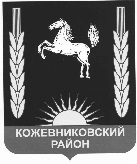 АДМИНИСТРАЦИЯ КОЖЕВНИКОВСКОГО РАЙОНАПОСТАНОВЛЕНИЕ09.07.2021г.                                                                                                                        № 344
с. Кожевниково   Кожевниковского района   Томской областиОб утверждении порядка предоставления субсидии на возмещение частизатрат, связанных с перевозкой тел (останков), умерших или погибших из Кожевниковского района в места проведения патологоанатомического вскрытия, судебно-медицинской экспертизы (в редакции постановления от 06.09.2022г. № 470, от 22.12.22022 № 696, от 05.05.2023г.№ 242, от 19.04.2024г № 254)В соответствии со статьей 78 Бюджетного кодекса Российской Федерации, Постановлением Правительства Российской Федерации от 25 октября 2023 № 1782 «Об утверждении общих требований к нормативным правовым актам, муниципальным правовым актам, регулирующим предоставление из бюджетов субъектов Российской Федерации, местных бюджетов субсидий, в том числе грантов в форме субсидий, юридическим лицам, индивидуальным предпринимателям, а также физическим лицам – производителям товаров, работ, услуг и проведение отборов получателей указанных субсидий, в том числе грантов в форме субсидий»ПОСТАНОВЛЯЮ:1. Утвердить Порядок предоставления субсидии на возмещение части затрат, связанных с перевозкой тел (останков), умерших или погибших из Кожевниковского района в места проведения патологоанатомического вскрытия, судебно-медицинской экспертизы, согласно приложения к настоящему постановлению.2. Опубликовать настоящее постановление в районной газете «Знамя труда» и разместить на официальном сайте органов местного самоуправления Кожевниковского района.3. Настоящее постановление в ступает в силу со дня его официального опубликования, но не ранее дня вступления в силу решения Думы Кожевниковского района «О внесении изменений в решение Думы Кожевниковского района «О бюджете Кожевниковского района на 2021 год и на плановый период 2022 и 2023 год», предусматривающего предоставление субсидии на возмещение части затрат, связанных с перевозкой тел (останков), умерших или погибших из Кожевниковского района в места проведения патологоанатомического вскрытия, судебно-медицинской экспертизы.4. Контроль за исполнением настоящего постановления возложить на первого заместителя Главы Кожевниковского района Кучера В.В.Глава Кожевниковского района                                                                                    А.А. МалолеткоТ.А. Емельянова(38244) 22-568             Приложениек постановлению Администрации Кожевниковского района«____» _____________ 2021г. № _______Порядок предоставления субсидии на возмещение частизатрат, связанных с перевозкой тел (останков), умерших или погибших из Кожевниковского района в места проведения патологоанатомического вскрытия, судебно-медицинской экспертизы1. Общие положения о предоставлении субсидии1. Настоящий Порядок предоставления субсидии на возмещение части затрат, связанных с перевозкой тел (останков), умерших или погибших из Кожевниковского района в места проведения патологоанатомического вскрытия, судебно-медицинской экспертизы (далее - Порядок) разработан в соответствии со статьей 78 Бюджетного кодекса Российской Федерации, Постановлением Правительства Российской Федерации от 25 октября 2023 № 1782 «Об утверждении общих требований к нормативным правовым актам, муниципальным правовым актам, регулирующим предоставление из бюджетов субъектов Российской Федерации, местных бюджетов субсидий, в том числе грантов в форме субсидий, юридическим лицам, индивидуальным предпринимателям, а также физическим лицам – производителям товаров, работ, услуг и проведение отборов получателей указанных субсидий, в том числе грантов в форме субсидий».(в редакции постановление от 19.04.2024 № 254)2. Основные понятия, используемые в настоящем Порядке:субсидия - бюджетные средства, передаваемые на безвозмездной и безвозвратной основе получателю субсидий в целях возмещения затрат связанных с перевозкой тел (останков), умерших или погибших из Кожевниковского района в места проведения патологоанатомического вскрытия, судебно-медицинской экспертизы;уполномоченный орган – Администрация Кожевниковского района, уполномоченная на предоставление субсидий за счет средств бюджета муниципального образования Кожевниковский район;финансовый орган – Управление финансов Администрации Кожевниковского района;получатель субсидий – юридическое лицо (за исключением муниципального учреждения) или индивидуальный предприниматель.3. Цель предоставления субсидий – субсидии предоставляются из бюджета муниципального образования Кожевниковский район на возмещение части затрат, связанных с перевозкой тел (останков), умерших или погибших из Кожевниковского района в места проведения патологоанатомического вскрытия, судебно-медицинской экспертизы.4. Главным распорядителем бюджетных средств, осуществляющим предоставление субсидии, является Администрация Кожевниковского района (далее - Администрация). Субсидия предоставляется в пределах бюджетных ассигнований, предусмотренных решением Думы Кожевниковского района «О бюджете Кожевниковского района на текущий финансовый год и плановый период в текущем финансовом году».5. Получателем субсидии является юридическое лицо (за исключением муниципального учреждения) или индивидуальный предприниматель (далее - Получатель) соответствующие следующим требованиям на первое число месяца, за который планируется получить субсидию и до дня заключения соглашения:Категория получателей субсидий, имеющих право на получение субсидий, отбираемых исходя из указанных критериев:(в редакции постановления от 22.12.22022 № 696)1) государственная регистрация в качестве юридического лица или индивидуального предпринимателя в налоговом органе; 2) осуществляющие деятельность, связанную с перевозкой тел (останков), умерших или погибших из Кожевниковского района в места проведения патологоанатомического вскрытия, судебно-медицинской экспертизы;3) имеющие, специально оборудованный автомобиль для осуществления данного вида деятельности;4) в течение квартала, предшествующего периоду, за который предоставляется субсидия, уровень средней заработной платы наемных работников не менее минимального размера оплаты труда в Томской области, при наличии наемных работников. 5) не находящиеся в процессе реорганизации, ликвидации, в отношении их не введена процедура банкротства, деятельность получателя субсидии не приостановлена в порядке, предусмотренном законодательством Российской Федерации, а получатели субсидий - индивидуальные предприниматели не должны прекратить деятельность в качестве индивидуального предпринимателя;6) имущество получателя субсидии не должно находиться под арестом, наложенным по решению суда;7) участники отбора не должны являться иностранными юридическими лицами, в том числе местом регистрации которых является государство или территория, включенные в утверждаемый Министерством финансов Российской Федерации перечень государств и территорий, используемых для промежуточного (офшорного) владения активами в Российской Федерации (далее - офшорные компании) , а также российскими юридическими лицами, в уставном (складочном) капитале которых доля прямого или косвенного (через третьих лиц) участия офшорных компаний в совокупности превышает 25 процентов (если иное не предусмотрено законодательством Российской Федерации). При расчете доли участия офшорных компаний в капитале российских юридических лиц не учитывается прямое и (или) косвенное участие офшорных компаний в капитале публичных акционерных обществ (в том числе со статусом международной компании), акции которых обращаются на организованных торгах в Российской Федерации, а также косвенное участие таких офшорных компаний в капитале других российских юридических лиц, реализованное через участие в капитале указанных публичных акционерных обществ». (в редакции постановление от 05.05.2023г. № 242)8) не получавшие средства из бюджета Кожевниковского района в соответствии с иными нормативными правовыми актами на цель, указанную в пункте 2 раздела 1 настоящего Порядка.9) на первое число месяца, в котором подана заявка на предоставление субсидии, не находящиеся в процессе реорганизации (за исключением реорганизации в форме присоединения к юридическому лицу, являющемуся участником отбора получателей субсидий, другого юридического лица), ликвидации, в отношении них не введена процедура банкротства, деятельность юридического лица не приостановлена в порядке, предусмотренном законодательством Российской Федерации, а получатели субсидии являющийся индивидуальным предпринимателем не должен прекратить деятельность в качестве индивидуального предпринимателя;10) Заявители не должны являться иностранным юридическим лицом, в том числе местом регистрации которого является государство или территория, включенные в утверждаемый Министерством финансов Российской Федерации перечень государств и территорий, используемых для промежуточного (офшорного) владения активами в Российской Федерации (далее - офшорные компании), а также российским юридическим лицом, в уставном (складочном) капитале которого доля прямого или косвенного (через третьих лиц) участия офшорных компаний в совокупности превышает 25 процентов (если иное не установлено законодательством Российской Федерации). При расчете доли участия офшорных компаний в уставном (складочном) капитале российских юридических лиц не учитываются прямое и (или) косвенное участие офшорных компаний в капитале публичных акционерных обществ (в том числе со статусом международной компании), акции которых обращаются на организованных торгах в Российской Федерации, а также косвенное участие таких офшорных компаний в капитале других российских юридических лиц, реализованное через участие в капитале указанных публичных акционерных обществ;11) Заявитель не должен находиться в перечне организаций и физических лиц, в отношении которых имеются сведения об их причастности к экстремистской деятельности или терроризму;12) Заявитель не должен являться иностранным агентом в соответствии с Федеральным законом "О контроле за деятельностью лиц, находящихся под иностранным влиянием";13. Заявитель не должен находится в составляемых в рамках реализации полномочий, предусмотренных главой VII Устава ООН, Советом Безопасности ООН или органами, специально созданными решениями Совета Безопасности ООН, перечнях организаций и физических лиц, связанных с террористическими организациями и террористами или с распространением оружия массового уничтожения;     (в редакции постановление от 19.04.2024 № 254)6. Способ проведения отбора – отбор не предусмотрен.          7.Информация о размещении на едином портале бюджетной системы Российской Федерации в информационно-телекоммуникационной сети «Интернет» (далее единый портал) при формировании проекта решения о бюджете сведений о субсидиях. Сведения о субсидии на возмещение части затрат, связанных с перевозкой тел (останков), умерших или погибших из Кожевниковского района в места проведения патологоанатомического вскрытия, судебно-медицинской экспертизы включаются в приложение «Случаи предоставления субсидий …» к решению Думы Кожевниковского района «О бюджете Кожевниковского района на текущий год и на плановый период», размещаемом на едином портале бюджетной системы Российской Федерации не позднее 15-го рабочего дня, следующего за днем принятия решения о бюджете, решения о внесении изменений в решение о бюджете.».(в редакции постановление от 22.12.22022 № 696)7.1. Способ предоставление субсидии: возмещение затрат         (в редакции постановление от 19.04.2024 № 254)2. Условия и порядок предоставления субсидии8. Перечень документов, предоставляемых Получателем в Администрацию для получения субсидии:1) заявление на предоставление субсидии по форме согласно приложению № 1 к настоящему Порядку (далее - заявление);2) документ, удостоверяющий личность заявителя;3) копии учредительных документов (для юридических лиц) 4) копии документов о назначении руководителя Получателя, заверенные подписью руководителя Получателя и печатью (при наличии) (представляются Получателями - юридическими лицами);5) справку, подписанную руководителем (уполномоченным лицом) организации, заверенную печатью организации об отсутствии процедуры реорганизации, ликвидации, в отношении их не введена процедура банкротства, деятельность получателя субсидии не приостановлена в порядке, предусмотренном законодательством Российской Федерации, а получатели субсидий - индивидуальные предприниматели не должны прекратить деятельность в качестве индивидуального предпринимателя;6) справку из налоговой инспекции, об отсутствии у получателя субсидий задолженности по начисленным налогам, сборам и иным обязательным платежам в бюджеты любого уровня или государственные внебюджетные фонды за прошедший календарный год; 7) подписанная Получателем справка о среднесписочной численности работников и средней заработной плате работников Получателя, а также средней заработной плате наемных работников Получателя за месяц, предшествующий месяцу предоставления субсидии (при наличии работников);8) Получатель вправе по собственной инициативе представить выписку из Единого государственного реестра юридических лиц (индивидуальных предпринимателей), выданную налоговым органом не ранее чем за 30 календарных дней до дня подачи заявления (включительно). В случае если Получатель не представил выписку из Единого государственного реестра юридических лиц (индивидуальных предпринимателей) по собственной инициативе, Администрация запрашивает указанные документы через сайт ФНС России на дату подачи документов и дублирует их на дату заключения соглашению.9) Получатель вправе предоставить иные документы, подтверждающие деятельность, по которой планируется получение субсидии.Копии документов заверяются Получателем и скрепляются печатью (при наличии).3. Порядок и сроки подачи и рассмотрения документов9. Субсидия имеет заявительный характер. Получатели субсидий представляют в Администрацию не позднее десятого числа месяца (апрель, июль, октябрь) текущего года документы, указанные в пункте 5. настоящего Порядка.(в редакции постановления от 06.09.2022г. № 470)10. Администрация регистрирует заявление и прилагаемые к нему документы Получателя, далее передаются в отдел экономического анализа и прогнозирования Администрации Кожевниковского района, где регистрируются в порядке их поступления в журнале регистрации, который должен быть прошнурован, пронумерован и скреплен печатью.11. Администрация направляет в ОГБУЗ «Бюро судебно-медицинской экспертизы Томской области» запрос о количестве тел, доставленных Заявителем для проведения экспертизы, за расчетный период (квартал) из Кожевниковского района в места проведения патологоанатомического вскрытия – судебно-медицинской экспертизы; 12. Администрация в течение 5 рабочих дней со дня поступления (регистрации) ответа ОГБУЗ «Бюро судебно-медицинской экспертизы Томской области» и на основании документов,  предоставленных заявителем, принимает решение о предоставлении субсидии  и заключает с ним соглашение о предоставлении субсидии в соответствии с типовой формой утвержденной Управлением финансов Администрации Кожевниковского района, либо в случаях предусмотренных разделом 4 Порядка, направляет мотивированный отказ в предоставлении субсидии.13. О принятом решении Администрация уведомляет Получателя в течение трех рабочих дней с даты принятия решения.14. Соглашение о предоставлении субсидий действует в пределах финансового года.4. Основания для отказа Получателю в предоставлении субсидии 15. Основаниями для отказа Получателю в предоставлении субсидии являются непредставление (представление не в полном объеме) или несоответствие представленных документов требованиям, указанным в пункте 5. настоящего Порядка, а также отсутствие положительного ответа на запрос в ОГБУЗ «Бюро судебно-медицинской экспертизы Томской области» о количестве тел, доставленных Заявителем для проведения экспертизы, за расчетный период (квартал) из Кожевниковского района в места проведения патологоанатомического вскрытия – судебно-медицинской экспертизы; недостоверность представленной Получателем информации; несоответствие Получателя критериям, установленным пунктом 1.3. настоящего Порядка.5. Размер субсидии и порядок расчета размера субсидии16. Размер субсидии определяется по формуле: Q * S = Pc где: Pc – размер субсидии за расчетный период, рублей.Q – количество тел (останков), умерших или погибших за расчетный период, штук.S – расчетное значение стоимости перевозки тел (останков), умерших или погибших из Кожевниковского района в места проведения патологоанатомического вскрытия, судебно-медицинской экспертизы (средняя по району), рублей. Определяется, калькуляцией затрат как среднее значение перевозки из каждого населенного пункта района по формуле:S=∑Si/I, где:Si – стоимость перевозки из i-того населенного пункта, рублей;I – количество населенных пунктов в Кожевниковском районе из которых осуществляется услуга;	17. Размер субсидии за финансовый год не может превышать размера дотации из бюджета Томской области на поддержку мер по обеспечению сбалансированности местных бюджетов на цели, по которым предоставляется субсидия. (в редакции постановления от 06.09.2022г. № 470)6. Порядок и сроки возврата субсидий в бюджет муниципального образования Кожевниковский район в случае нарушения условий их предоставления18. Нецелевое использование денежных средств, предоставленных в виде субсидий, влечет применение мер ответственности, предусмотренных Бюджетным кодексом Российской Федерации.19. Полученные субсидии подлежат возврату получателем субсидий в бюджет муниципального образования Кожевниковский район с указанием назначения платежа, в срок не позднее 25 декабря текущего года в следующих случаях:- предоставления получателем субсидий недостоверных сведений о соответствии заявителя критериям, указанным в п. 4, выявленных после предоставления субсидии;- неисполнения или ненадлежащего исполнения получателем субсидий обязательств по договору (соглашении) о предоставлении субсидий;- расторжения договора (соглашения) о предоставлении субсидий.20. Возврат денежных средств осуществляется получателем субсидий в течение пяти банковских дней с даты доведения уполномоченным органом до сведения получателя субсидий письменного уведомления о необходимости возврата.21. При отказе получателя субсидии в добровольном порядке возместить денежные средства, взыскание производится в судебном порядке в соответствии с законодательством Российской Федерации.7. Условия и порядок заключения между Администрацией района и получателем субсидии соглашения, дополнительного соглашения, в том числе дополнительного соглашения о расторжении соглашения.22. Соглашения, дополнительные соглашения, в том числе дополнительного соглашения о расторжении соглашения (при необходимости), в соответствии с типовыми формами, установленными Управлением финансов Администрации района для соответствующего вида субсидии. 8. Требования о включении в соглашение23. В случае уменьшения Администрации района (ГРБС) как получателю бюджетных средств ранее доведенных лимитов бюджетных обязательств, указанных в пункте 3 настоящего положения, приводящего к невозможности предоставления субсидии в размере, определенном в соглашении, условия о согласовании новых условий соглашения или о расторжении соглашения при недостижении согласия по новым условиям.9. Результат предоставления субсидии	24. Показателем результативности предоставления субсидии является не превышение 3 жалоб, поступивших в течение одного месяца в Администрацию района, на качество оказания услуг по перевозке тел умерших и погибших из Кожевниковского района в места проведения патологоанатомического вскрытия – судебно-медицинской экспертизы от родственников или лиц, вызвавшихся осуществить погребение умершего.  10. Сроки (периодичность) перечисления субсидии25. Субсидия имеет заявительный характер, перечисляется не позднее 10 рабочих дней со дня поступления информации о количестве тел, доставленных Заявителем для проведения экспертизы, за расчетный период (квартал) из Кожевниковского района в места проведения патологоанатомического вскрытия – судебно-медицинской экспертизы, предоставляемая посредством запроса Администрации.26. Перечисление субсидии осуществляется Администрацией на расчетный счет Получателя, открытый в учреждениях Центрального банка Российской Федерации или кредитных организациях.11. Порядок предоставления субсидии в очередном финансовом году получателю27. Субсидия предоставляется ежеквартально на основании заключенного соглашения с Администрацией, основанием для перечисления субсидии является информация в ОГБУЗ «Бюро судебно-медицинской экспертизы Томской области» о количестве тел, доставленных Заявителем для проведения экспертизы, за расчетный период (квартал) из Кожевниковского района в места проведения патологоанатомического вскрытия – судебно-медицинской экспертизы, предоставляемая посредством запроса Администрации.28. Форма соглашения, дополнительного соглашения, в том числе дополнительного соглашения о расторжении соглашения, утверждается приказом Управления финансов Администрации Кожевниковского района.29. Дополнительное соглашение заключается при наличии одного из следующих условий:1) уменьшение Администрации ранее доведенных лимитов бюджетных обязательств, приводящее к невозможности предоставления субсидии в размере, определенном в соглашении. Стороны соглашения в течение пяти рабочих дней со дня уменьшения Администрации лимитов бюджетных обязательств заключают дополнительное соглашение о согласовании новых условий соглашения или о расторжении соглашения при недостижении согласия по новым условиям;2) изменение платежных реквизитов любой из сторон соглашения. Стороны соглашения заключают дополнительное соглашение в течение пяти рабочих дней со дня получения письменного уведомления одной из сторон.12. Требования к отчетности30. Перечень документов, подтверждающих количество тел (останков) доставленных Заявителем, в места проведения патологоанатомического вскрытия, судебно-медицинской экспертизы.- Копия 	журнала регистрации тел (останков), доставленных Заявителем, в места проведения патологоанатомического вскрытия, судебно-медицинской экспертизы.  - Информация ОГБУЗ «Бюро судебно-медицинской экспертизы Томской области» о количестве тел (останков) доставленных Заявителем, в места проведения патологоанатомического вскрытия, судебно-медицинской экспертизы.13. Требования об осуществлении контроля за соблюдениемусловий, цели и порядка предоставления субсидиии ответственность за их нарушение31. Проверка соблюдений условий, целей и порядка предоставления субсидий осуществляется Администрацией района и органом муниципального финансового контроля.32. В случае установления нарушений Получателем условий предоставления субсидии, выявленных в ходе проведения Администрацией Кожевниковского района и органом муниципального финансового контроля проверок, Администрация Кожевниковского района в течение 5 рабочих дней с даты выявления указанного факта направляет в адрес Получателя письменное требование о возврате средств субсидии.33. Субсидия, использованная с нарушением условий, цели и порядка ее предоставления, должна быть возвращена Получателем в полном объеме в течение 15 календарных дней с даты получения указанного требования.34. В случае не поступления субсидии в течение срока, установленного пунктом 14 настоящего Порядка, Администрация Кожевниковского района в течение 30 календарных дней со дня истечения указанного срока принимает меры к ее взысканию в судебном порядке.Приложение 1 к Порядкупредоставления субсидии на возмещениечасти затрат, связанных с перевозкой тел (останков), умерших или погибших из Кожевниковского района в места проведения патологоанатомическоговскрытия, судебно-медицинской экспертизыФормаЗаявлениена предоставление субсидии на возмещение части затрат, связанных с перевозкой тел (останков), умерших или погибших из Кожевниковского района в места проведения патологоанатомического вскрытия, судебно-медицинской экспертизы __________________________________________________________________________________     (Наименование юридического лица, индивидуального предпринимателя)ОГРН/ОГРНИП: ____________________________________________________________________Наименование регистрирующего органа: _______________________________________________Дата регистрации: _________________________________________________________________ ИНН: _____________________________________________________________________________КПП: _____________________________________________________________________________Р/сч получателя субсидии: ___________________________________________________________Наименование банка: ________________________________________________________________К/сч банка: ________________________________________________________________________БИК: ______________________________________________________________________________Юридический адрес: ________________________________________________________________Фактический адрес: _________________________________________________________________Телефон: ______________________________ Факс: ______________________________________Web-сайт: ____________________________ E-mail: ______________________________________    Прошу предоставить субсидию в сумме _________ (____________________________) рублей_____________________   копеек   на   возмещение   затрат__________________________________________________________________________________,     (Наименование юридического лица, индивидуального предпринимателя) осуществляющего перевозку тел (останков), умерших или погибших из Кожевниковского района в места проведения патологоанатомического вскрытия, судебно-медицинской экспертизы     Настоящим подтверждаю, что ______________________________________________________(Указать наименование юридического лица, индивидуального предпринимателя)    не находится в состоянии реорганизации, ликвидации или в процедуре, применяемой в деле о банкротстве.    Все сведения и документы, представленные с целью получения субсидии, являются подлинными и достоверными.    На проверку и обработку указанной информации согласен ____________ (_______________).									        подпись	       расшифровка подписи	Приложения:    1. _______________________________________________________________________________    ... _______________________________________________________________________________Приложения: на ____ л. в 1 экз.Руководитель получателя субсидии _______________/__________________________                                                                      (Подпись)    (Расшифровка подписи)"__" ________ 20__ г.    М.П. (при наличии)Начальник отдела 
правовой и кадровой работы
____________ В.И. Савельева
_____________г.